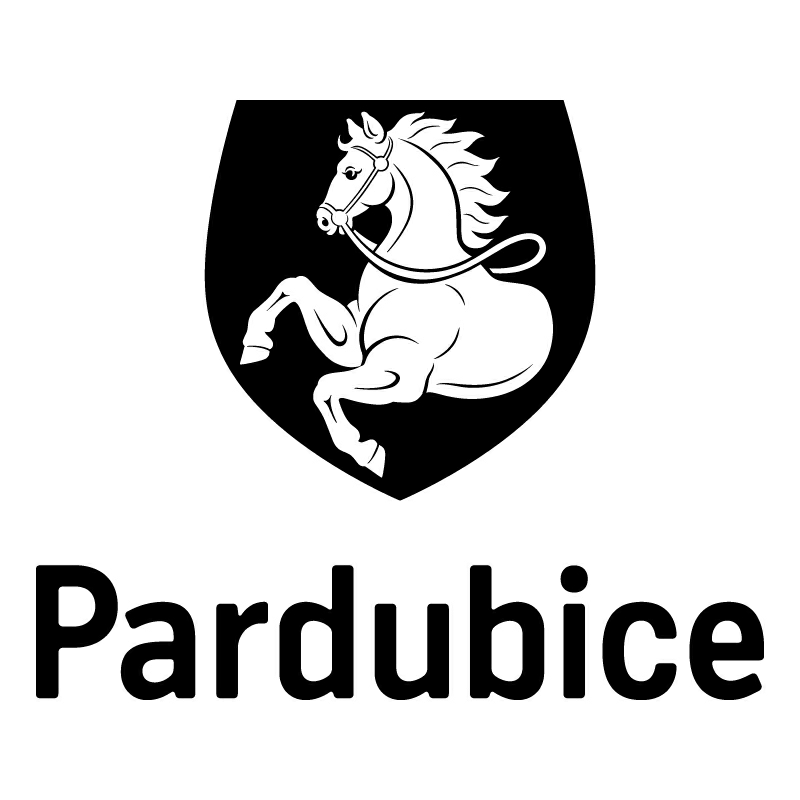 Statutární město PardubiceStatutární město PardubiceStatutární město PardubiceMagistrát města PardubicMagistrát města PardubicMagistrát města PardubicObjednatel:Objednatel:Objednatel:Objednatel:Objednatel:Objednatel:Dodavatel:Statutární město PardubiceStatutární město PardubiceStatutární město PardubiceStatutární město PardubiceStatutární město PardubiceStatutární město PardubiceC.O.T. media s.r.o.Magistrát města PardubicMagistrát města PardubicMagistrát města PardubicMagistrát města PardubicMagistrát města PardubicMagistrát města PardubicTáboritská 1000/23Pernštýnské náměstí 1Pernštýnské náměstí 1Pernštýnské náměstí 1Pernštýnské náměstí 1Pernštýnské náměstí 1Pernštýnské náměstí 113000 Praha53021 Pardubice I53021 Pardubice I53021 Pardubice I53021 Pardubice I53021 Pardubice I53021 Pardubice IIČO: 25098853IČO: 00274046IČO: 00274046IČO: 00274046IČO: 00274046IČO: 00274046IČO: 00274046DIČ: CZ25098853DIČ: CZ00274046DIČ: CZ00274046DIČ: CZ00274046DIČ: CZ00274046DIČ: CZ00274046DIČ: CZ00274046Číslo účtu: 326 561/0100Číslo účtu: 326 561/0100Číslo účtu: 326 561/0100Číslo účtu: 326 561/0100Číslo účtu: 326 561/0100Číslo účtu: 326 561/0100OBJEDNÁVKA č: OBJ414/00114/17OBJEDNÁVKA č: OBJ414/00114/17OBJEDNÁVKA č: OBJ414/00114/17OBJEDNÁVKA č: OBJ414/00114/17OBJEDNÁVKA č: OBJ414/00114/17OBJEDNÁVKA č: OBJ414/00114/17OBJEDNÁVKA č: OBJ414/00114/17Objednáváme u vás:Objednáváme u vás:Objednáváme u vás:Objednáváme u vás:Objednáváme u vás:Objednáváme u vás:Objednáváme u vás:celoroční "inzerce města Pardubic" v portfoliu časopisů COT na rok 2017 v celkové ceně do 150.000,- Kč bez DPH.
Tato objednávka nahrazuje objednávku č. OBJ414/00001/17 ze dne 9.12.2016.
Prosíme o úhradu na fakturu. Děkujemeceloroční "inzerce města Pardubic" v portfoliu časopisů COT na rok 2017 v celkové ceně do 150.000,- Kč bez DPH.
Tato objednávka nahrazuje objednávku č. OBJ414/00001/17 ze dne 9.12.2016.
Prosíme o úhradu na fakturu. Děkujemeceloroční "inzerce města Pardubic" v portfoliu časopisů COT na rok 2017 v celkové ceně do 150.000,- Kč bez DPH.
Tato objednávka nahrazuje objednávku č. OBJ414/00001/17 ze dne 9.12.2016.
Prosíme o úhradu na fakturu. Děkujemeceloroční "inzerce města Pardubic" v portfoliu časopisů COT na rok 2017 v celkové ceně do 150.000,- Kč bez DPH.
Tato objednávka nahrazuje objednávku č. OBJ414/00001/17 ze dne 9.12.2016.
Prosíme o úhradu na fakturu. Děkujemeceloroční "inzerce města Pardubic" v portfoliu časopisů COT na rok 2017 v celkové ceně do 150.000,- Kč bez DPH.
Tato objednávka nahrazuje objednávku č. OBJ414/00001/17 ze dne 9.12.2016.
Prosíme o úhradu na fakturu. Děkujemeceloroční "inzerce města Pardubic" v portfoliu časopisů COT na rok 2017 v celkové ceně do 150.000,- Kč bez DPH.
Tato objednávka nahrazuje objednávku č. OBJ414/00001/17 ze dne 9.12.2016.
Prosíme o úhradu na fakturu. Děkujemeceloroční "inzerce města Pardubic" v portfoliu časopisů COT na rok 2017 v celkové ceně do 150.000,- Kč bez DPH.
Tato objednávka nahrazuje objednávku č. OBJ414/00001/17 ze dne 9.12.2016.
Prosíme o úhradu na fakturu. DěkujemeDodání:Dodání:Rok 2017Rok 2017Rok 2017Rok 2017Rok 2017Poznámka:Poznámka:Na faktuře uvádějte prosím vždy číslo objednávky.Faktury je možné zasílat i na email faktury@mmp.cz. DěkujemeOdběratel provede úhradu ve splatnosti na bankovní účet dodavatele uvedený na faktuře za předpokladu, že dodavatel nebude ke dni uskutečnění zdanitelného plnění zveřejněný správcem daně jako nespolehlivý plátce. Pokud dodavatel bude zveřejněný správcem daně jako nespolehlivý plátce, odběratel uhradí dodavateli pouze částku bez DPH, a DPH bude uhrazeno místně příslušnému správci daně dodavatele.
Tato objednávka, písemně akceptovaná dodavatelem, je smlouvou.
Smluvní strany se dohodly, že město bezodkladně po uzavření této smlouvy odešle smlouvu k řádnému uveřejnění do registru smluv vedeného Ministerstvem vnitra ČR.
Pro případ, kdy je v uzavřené smlouvě uvedeno rodné číslo, e-mailová adresa, telefonní číslo, číslo účtu fyzické osoby, bydliště/sídlo fyzické osoby, se smluvní strany se dohodly, že smlouva bude uveřejněna bez těchto údajů. Dále se smluvní strany dohodly, že smlouva bude uveřejněna bez podpisů.
Smluvní strany prohlašují, že žádná část smlouvy nenaplňuje znaky obchodního tajemství.
Schváleno Radou města Pardubic dne 7.8.2017. č. usn. R/5998/2017.Na faktuře uvádějte prosím vždy číslo objednávky.Faktury je možné zasílat i na email faktury@mmp.cz. DěkujemeOdběratel provede úhradu ve splatnosti na bankovní účet dodavatele uvedený na faktuře za předpokladu, že dodavatel nebude ke dni uskutečnění zdanitelného plnění zveřejněný správcem daně jako nespolehlivý plátce. Pokud dodavatel bude zveřejněný správcem daně jako nespolehlivý plátce, odběratel uhradí dodavateli pouze částku bez DPH, a DPH bude uhrazeno místně příslušnému správci daně dodavatele.
Tato objednávka, písemně akceptovaná dodavatelem, je smlouvou.
Smluvní strany se dohodly, že město bezodkladně po uzavření této smlouvy odešle smlouvu k řádnému uveřejnění do registru smluv vedeného Ministerstvem vnitra ČR.
Pro případ, kdy je v uzavřené smlouvě uvedeno rodné číslo, e-mailová adresa, telefonní číslo, číslo účtu fyzické osoby, bydliště/sídlo fyzické osoby, se smluvní strany se dohodly, že smlouva bude uveřejněna bez těchto údajů. Dále se smluvní strany dohodly, že smlouva bude uveřejněna bez podpisů.
Smluvní strany prohlašují, že žádná část smlouvy nenaplňuje znaky obchodního tajemství.
Schváleno Radou města Pardubic dne 7.8.2017. č. usn. R/5998/2017.Na faktuře uvádějte prosím vždy číslo objednávky.Faktury je možné zasílat i na email faktury@mmp.cz. DěkujemeOdběratel provede úhradu ve splatnosti na bankovní účet dodavatele uvedený na faktuře za předpokladu, že dodavatel nebude ke dni uskutečnění zdanitelného plnění zveřejněný správcem daně jako nespolehlivý plátce. Pokud dodavatel bude zveřejněný správcem daně jako nespolehlivý plátce, odběratel uhradí dodavateli pouze částku bez DPH, a DPH bude uhrazeno místně příslušnému správci daně dodavatele.
Tato objednávka, písemně akceptovaná dodavatelem, je smlouvou.
Smluvní strany se dohodly, že město bezodkladně po uzavření této smlouvy odešle smlouvu k řádnému uveřejnění do registru smluv vedeného Ministerstvem vnitra ČR.
Pro případ, kdy je v uzavřené smlouvě uvedeno rodné číslo, e-mailová adresa, telefonní číslo, číslo účtu fyzické osoby, bydliště/sídlo fyzické osoby, se smluvní strany se dohodly, že smlouva bude uveřejněna bez těchto údajů. Dále se smluvní strany dohodly, že smlouva bude uveřejněna bez podpisů.
Smluvní strany prohlašují, že žádná část smlouvy nenaplňuje znaky obchodního tajemství.
Schváleno Radou města Pardubic dne 7.8.2017. č. usn. R/5998/2017.Na faktuře uvádějte prosím vždy číslo objednávky.Faktury je možné zasílat i na email faktury@mmp.cz. DěkujemeOdběratel provede úhradu ve splatnosti na bankovní účet dodavatele uvedený na faktuře za předpokladu, že dodavatel nebude ke dni uskutečnění zdanitelného plnění zveřejněný správcem daně jako nespolehlivý plátce. Pokud dodavatel bude zveřejněný správcem daně jako nespolehlivý plátce, odběratel uhradí dodavateli pouze částku bez DPH, a DPH bude uhrazeno místně příslušnému správci daně dodavatele.
Tato objednávka, písemně akceptovaná dodavatelem, je smlouvou.
Smluvní strany se dohodly, že město bezodkladně po uzavření této smlouvy odešle smlouvu k řádnému uveřejnění do registru smluv vedeného Ministerstvem vnitra ČR.
Pro případ, kdy je v uzavřené smlouvě uvedeno rodné číslo, e-mailová adresa, telefonní číslo, číslo účtu fyzické osoby, bydliště/sídlo fyzické osoby, se smluvní strany se dohodly, že smlouva bude uveřejněna bez těchto údajů. Dále se smluvní strany dohodly, že smlouva bude uveřejněna bez podpisů.
Smluvní strany prohlašují, že žádná část smlouvy nenaplňuje znaky obchodního tajemství.
Schváleno Radou města Pardubic dne 7.8.2017. č. usn. R/5998/2017.Na faktuře uvádějte prosím vždy číslo objednávky.Faktury je možné zasílat i na email faktury@mmp.cz. DěkujemeOdběratel provede úhradu ve splatnosti na bankovní účet dodavatele uvedený na faktuře za předpokladu, že dodavatel nebude ke dni uskutečnění zdanitelného plnění zveřejněný správcem daně jako nespolehlivý plátce. Pokud dodavatel bude zveřejněný správcem daně jako nespolehlivý plátce, odběratel uhradí dodavateli pouze částku bez DPH, a DPH bude uhrazeno místně příslušnému správci daně dodavatele.
Tato objednávka, písemně akceptovaná dodavatelem, je smlouvou.
Smluvní strany se dohodly, že město bezodkladně po uzavření této smlouvy odešle smlouvu k řádnému uveřejnění do registru smluv vedeného Ministerstvem vnitra ČR.
Pro případ, kdy je v uzavřené smlouvě uvedeno rodné číslo, e-mailová adresa, telefonní číslo, číslo účtu fyzické osoby, bydliště/sídlo fyzické osoby, se smluvní strany se dohodly, že smlouva bude uveřejněna bez těchto údajů. Dále se smluvní strany dohodly, že smlouva bude uveřejněna bez podpisů.
Smluvní strany prohlašují, že žádná část smlouvy nenaplňuje znaky obchodního tajemství.
Schváleno Radou města Pardubic dne 7.8.2017. č. usn. R/5998/2017.V Pardubicích dne:V Pardubicích dne:V Pardubicích dne:09.08.201709.08.201709.08.201709.08.2017Správce rozpočtuSprávce rozpočtuSprávce rozpočtuSprávce rozpočtuSprávce rozpočtuPříkazce operacePříkazce operaceVyřizuje:Vyřizuje:Vyřizuje:Vyřizuje:Vyřizuje:Vyřizuje:Vyřizuje:Snopková KateřinaSnopková KateřinaSnopková KateřinaSnopková KateřinaSnopková KateřinaSnopková KateřinaSnopková KateřinaTelefon: 466 859 463 | Email: katerina.snopkova@mmp.czTelefon: 466 859 463 | Email: katerina.snopkova@mmp.czTelefon: 466 859 463 | Email: katerina.snopkova@mmp.czTelefon: 466 859 463 | Email: katerina.snopkova@mmp.czTelefon: 466 859 463 | Email: katerina.snopkova@mmp.czTelefon: 466 859 463 | Email: katerina.snopkova@mmp.czTelefon: 466 859 463 | Email: katerina.snopkova@mmp.czDodavatel svým podpisem stvrzuje akceptaci objednávky, včetně výše uvedených podmínek.Dodavatel svým podpisem stvrzuje akceptaci objednávky, včetně výše uvedených podmínek.Dodavatel svým podpisem stvrzuje akceptaci objednávky, včetně výše uvedených podmínek.Dodavatel svým podpisem stvrzuje akceptaci objednávky, včetně výše uvedených podmínek.Dodavatel svým podpisem stvrzuje akceptaci objednávky, včetně výše uvedených podmínek.Dodavatel svým podpisem stvrzuje akceptaci objednávky, včetně výše uvedených podmínek.Dodavatel svým podpisem stvrzuje akceptaci objednávky, včetně výše uvedených podmínek.30.8.2017, Martin Kubelka, C.O.T. media s.r.o.30.8.2017, Martin Kubelka, C.O.T. media s.r.o.30.8.2017, Martin Kubelka, C.O.T. media s.r.o.30.8.2017, Martin Kubelka, C.O.T. media s.r.o.30.8.2017, Martin Kubelka, C.O.T. media s.r.o.30.8.2017, Martin Kubelka, C.O.T. media s.r.o.30.8.2017, Martin Kubelka, C.O.T. media s.r.o.